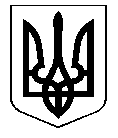 УКРАЇНА                    КОСТЯНТИНІВСЬКА МІСЬКА РАДА                                 Р І Ш Е Н Н Я20.12.2018 № 6/90-1728м. КостянтинівкаРозглянувши звернення юридичних та фізичних осіб, керуючись Земельним кодексом України від 25.10.2001 № 2768-III (із змінами), статтями 19, 50 Закону України від 22.05.2003 № 858-IV«Про землеустрій» (із змінами), Законом України від 06.09.2012 № 5245-VI«Про внесення змін до деяких законодавчих актів України щодо розмежування земель державної та комунальної власності» (із змінами), постановою Кабінету Міністрів України від 23.05.2012 № 513 «Про затвердження Порядку проведення інвентаризації земель» (із змінами), пунктом 34 частини 1 статті 26, частинами 1-3 статті 59 Закону України від 21.05.1997 № 280/97-ВР «Про місцеве самоврядування в Україні» (із змінами), Законом України від 02.06.2015 № 497-VIII«Про внесення змін до деяких законодавчих актів України щодо визначення складу, змісту та порядку погодження документації із землеустрою», рішенням міської ради від 22.10.2015 № 6/61-1084 «Про перейменування вулиць м. Костянтинівки», міська радаВИРІШИЛА:1. Питання про надання дозволу на розробку проекту землеустрою щодо відведення земельної ділянки у власність громадянину Морозу Олександру Олександровичу, ідентиф. №ХХХХХ, який зареєстрований за адресою: ХХХХХ, для будівництва та обслуговування індивідуального гаража орієнтовною площею 0,0060 га по вул. Леваневського, 15б із земель комунальної власності територіальної громади міста Костянтинівка, не набрало необхідної кількості голосів для позитивного прийняття рішення.2. Питання про надання дозволу на розробку проекту землеустрою щодо відведення земельної ділянки у власність громадянину Старчеусу Герману Володимировичу, ідентиф. №ХХХХХ, який зареєстрований за адресою: ХХХХХ, для будівництва та обслуговування індивідуального гаража орієнтовною площею 0,0040 га по вул. Громова, 45я із земель комунальної власності територіальної громади міста Костянтинівка, не набрало необхідної кількості голосів для позитивного прийняття рішення.3. Питання про надання дозволу на розробку проекту землеустрою щодо відведення земельної ділянки у власність громадянину Мірошниченку Владиславу Юрійовичу, ідентиф. №ХХХХХ, який зареєстрований за адресою: ХХХХХ, для будівництва та обслуговування індивідуального гаража орієнтовною площею 0,0030 га по вул. Громова, 2г із земель комунальної власності територіальної громади міста Костянтинівка, не набрало необхідної кількості голосів для позитивного прийняття рішення.4. Питання про надання дозволу на розробку проекту землеустрою щодо відведення земельної ділянки у власність громадянину Шеншину Олександру Михайловичу, ідентиф. №ХХХХХ, який зареєстрований за адресою: ХХХХХ, для будівництва та обслуговування індивідуального гаража орієнтовною площею 0,0021 га по вул. Леваневського, 35і із земель комунальної власності територіальної громади міста Костянтинівка, не набрало необхідної кількості голосів для позитивного прийняття рішення.5. Надати дозвіл громадянці Шпігар Марії Володимирівні, ідентиф. №ХХХХХ, яка зареєстрована за адресою: ХХХХХ, на розробку проекту землеустрою щодо відведення земельної ділянки по вул. Промисловій, 8а, в оренду для обслуговування будівлі складу №2 ПММ орієнтовною площею 0,0765 га із земель комунальної власності територіальної громади міста Костянтинівка.6. Надати дозвіл релігійній громаді Свято-Успенської парафії Горлівської Єпархії Української православної церкви міста Костянтинівка Донецької області, ідентиф. №ХХХХХ, яка зареєстрована за адресою: ХХХХХ, на розробку проекту землеустрою щодо відведення земельної ділянки по пр. Ломоносова, 170а, у постійне користування для обслуговування будівлі тягової підстанції №3 орієнтовною площею 0,6450 га із земель комунальної власності територіальної громади міста Костянтинівка.	7. Питання про надання дозволу про проведення експертної грошової оцінки земельної ділянки за кадастровим №1412600000:00:008:1109 площею 0,0030 га по                      вул. О.Островського, 220р, для відведення її у власність шляхом продажу для обслуговування громадської будівлі для ведення роздрібної торгівлі із земель комунальної власності територіальної громади міста Костянтинівка, громадянці Довмат Лідії Григорівні, ідентиф. №ХХХХХ, яка зареєстрована за адресою: ХХХХХ, не набрало необхідної кількості голосів для позитивного прийняття рішення.8. Питання про надання згоди на відновлення меж земельної ділянки шляхом розробки технічної документації із землеустрою щодо встановлення (відновлення) меж земельної ділянки в натурі (на місцевості) та дозволу про проведення експертної грошової оцінки земельної ділянки за кадастровим №1412600000:00:021:0403 площею 0,0050 га по                     бул. Космонавтів, 20а для відведення її у власність шляхом продажу для обслуговування будівлі торгівельного павільйону із земель комунальної власності територіальної громади міста Костянтинівка, громадянину Ширалієву Авезу Мелікмамеду, ідентиф. №ХХХХХ, який зареєстрований за адресою: ХХХХХ, не набрало необхідної кількості голосів для позитивного прийняття рішення.9. Внести зміни до пункту 20 рішення Костянтинівської міської ради від 17.05.2018                   № 6/85-1578 «Про надання дозволу на розробку документації із землеустрою, згоди на відновлення меж земельних ділянок та проведення експертної грошової оцінки земельних ділянок»  виклавши його в наступній редакції:«20. Надати згоду на поділ земельної ділянки із земель категорії промисловості, транспорту, зв'язку, енергетики, оборони та іншого призначення комунальної власності територіальної громади міста Костянтинівка за кадастровим №1412600000:00:024:0108 по вул. Мирошніченко, 79, площею 2,2977 га шляхом розробки технічної  документації  із  землеустрою щодо поділу земельної ділянки:	громадянці Хорошиловій Катерині Юріївні, ідентиф. №ХХХХХ, яка зареєстрована за адресою: ХХХХХ, для обслуговування будівель та споруд по вул. Мирошніченко, 79, орієнтовною площею 1,2800 га;	товариству з обмеженою відповідальністю «МОСБУДІНВЕСТ», ідентиф.                     № ХХХХХ, яке зареєстровано за адресою: ХХХХХ, для обслуговування будівлі ГРП по                          вул. Мирошніченко, 79, орієнтовною площею 0,8161 га.»10. Організаційне виконання цього рішення покласти на начальника управління комунального господарства Заварзіна Д.Г. Контроль за виконанням рішення покласти на заступника міського голови       Василенка В.В. і постійні комісії міської ради з питань містобудування, житлово-комунального господарства, зв'язку та земельних ресурсів (Науменко) та з питань економічної політики, бюджету та фінансів, цін, питань приватизації (Резниченко).Міський голова	С.Д. ДавидовПро надання дозволу на розробку документації із землеустрою, згоди на відновлення меж земельних ділянок та проведення експертної грошової оцінки земельних ділянок